ROMÂNIA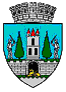 JUDEŢUL SATU MARECONSILIUL LOCAL AL MUNICIPIULUI SATU MARENr. 46056/ 18.08.2022																						PROIECTHOTĂRÂREA NR. ............................privind aprobarea vânzării imobilului - teren  situat în  Satu Mare,                      str. Depozitelor nr. 21 în favoarea SC LIOMANI SRLConsiliul Local al Municipiului Satu Mare întrunit în ședința ordinară din data de 25.08.2022,Având în vedere cererea depusă de către domnul Oiegaș Liviu, reprezentantul societății LIOMANI SRL, înregistrată la Primăria municipiului Satu Mare sub nr. 62387/13.12.2021 și documentația topografică anexată acesteia,Analizând proiectul de hotărâre înregistrat sub nr.  ....................... 2022, referatul de aprobare al inițiatorului înregistrat sub nr. 46057/ 18.08.2022, raportul de specialitate comun al Serviciului Patrimoniu Concesionări Închirieri şi al Direcţiei economice, înregistrat sub nr. 46058/ 18.08.2022, raportul Serviciului Juridic înregistrat sub nr. 46363/22.08.2022 și avizele comisiilor de specialitate ale Consiliului Local Satu Mare,În baza prevederilor art. 1, Anexa 1 din Hotărârea Consiliului Local                 Satu Mare nr.155/ 28.04.2022,În conformitate cu prevederile art. 10 alin. (2) și art. 24 din Legea cadastrului și a publicității imobiliare nr. 7/1996, republicată cu modificările și completările ulterioare,În temeiul prevederilor art. 553  alin. (1) coroborat cu alin. 4, art. 885,                      art. 888, art. 1650 și următoarele din Codul Civil,Dat fiind prevederile art. 36 alin. (1) din Legea nr. 18/1991 a fondului funciar, republicată, cu modificările și completările ulterioare,Luând act de prevederile art. 354, art. 355 și ale art. 364 alin. (1) din Codul administrativ, aprobat prin OUG nr. 57/2019, modificat și completat,Ținând seama de prevederile Legii nr. 24/2000 privind normele de tehnică legislativă pentru elaborarea actelor normative, republicată, cu modificările și completările ulterioare,În temeiul prevederilor art. 87 alin. (5), art. 108 lit. e), art. 129 alin. (2)                                                                     lit. c) și alin. (6) lit. b), art. 139 alin. (2) și ale art. 196 alin. (1) lit. a)                                         din OUG nr. 57/2019 privind Codul administrativ,Adoptă prezenta: H O T Ă R Â R E :Art. 1. Se atestă apartenența la domeniul privat al Municipiului                         Satu Mare a imobilului - teren în suprafață de 991 mp, respectiv cota                                de 991/1230 teren, înscris în CF nr. 150041 Satu Mare (nr. CF vechi 57713)                  cu nr. top 6542/8, situat pe str. Depozitelor nr. 21 și identificat în Planul de situație, vizat de O.C.P.I. Satu Mare sub nr. 38296/16.05.2022, executat de P.F.A. - ing. Lengyel Francisc, care constituie anexa la prezenta hotărâre.Art.2. (1) Se aprobă vânzarea imobilului – teren în suprafață de 991 mp, aflat în intravilanul Municipiului  Satu Mare, identificat la articolul 1, în favoarea SC LIOMANI SRL.(2) Toate cheltuielile ocazionale cu vânzarea terenului vor fi suportate de cumpărător.Art.3. Se aprobă prețul de 26.757 lei pentru vânzarea terenului în suprafață  de 991 mp, cu categoria de folosință „curți, construcții”, calculat conform prețurilor prevăzute în raportul de evaluare terenuri, care constituite Anexa 1 din Hotărârea Consiliului Local Satu Mare nr.155/28.04.2022.Art.4. Cu ducerea la îndeplinire a prezentei se încredințează Primarul municipiului Satu Mare și  Serviciul Patrimoniu Concesionări Închirieri din cadrul Aparatului de specialitate al Primarului Municipiului Satu Mare.Art.5. Prezenta hotărâre se comunică, prin intermediul Secretarului general, în termenul prevăzut de lege, Primarului municipiului Satu Mare, Instituţiei Prefectului - Judeţul Satu Mare, Serviciului Patrimoniu Concesionări Închirieri și petentului.INIȚIATOR PROIECT,                                                   PRIMAR                                            Kereskényi Gábor                                              	                 AVIZAT,                                                                     Secretar general                                                                                                                                                             Racolța Mihaela MariaRed. /Tehn.Caia Marcela: 2 ex.